17 избирательный округ «Советский»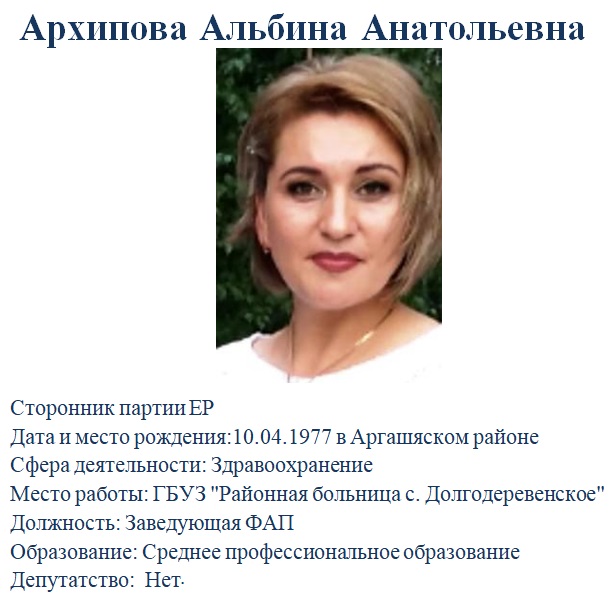 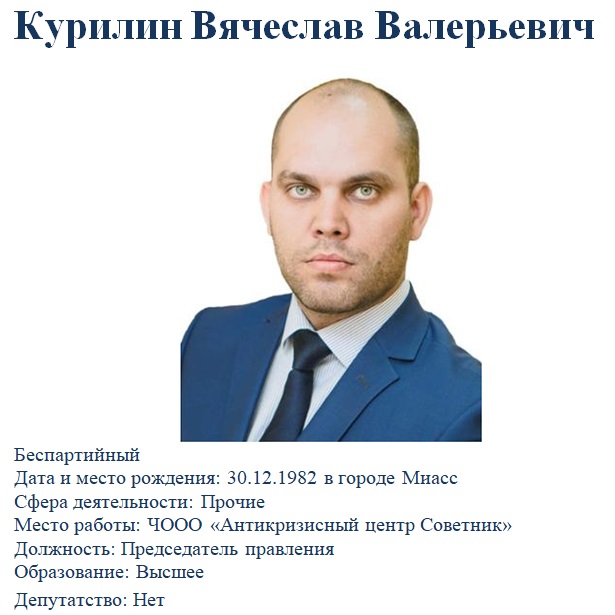 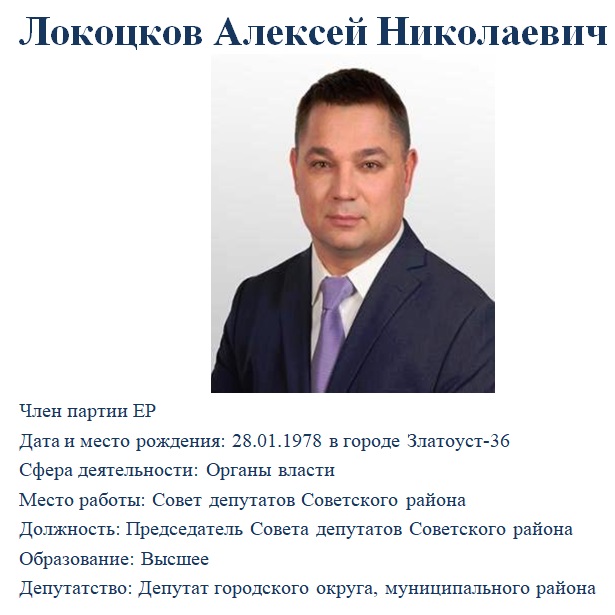 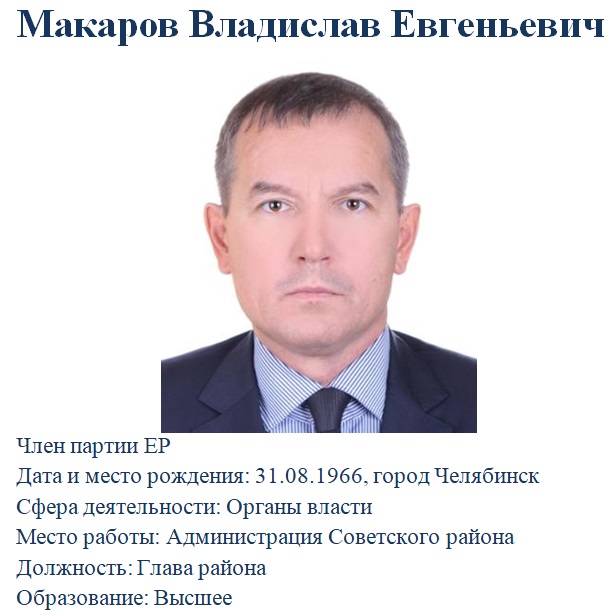 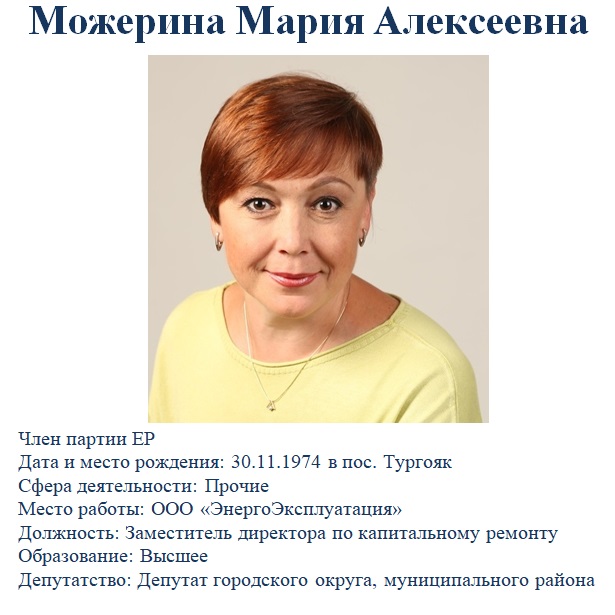 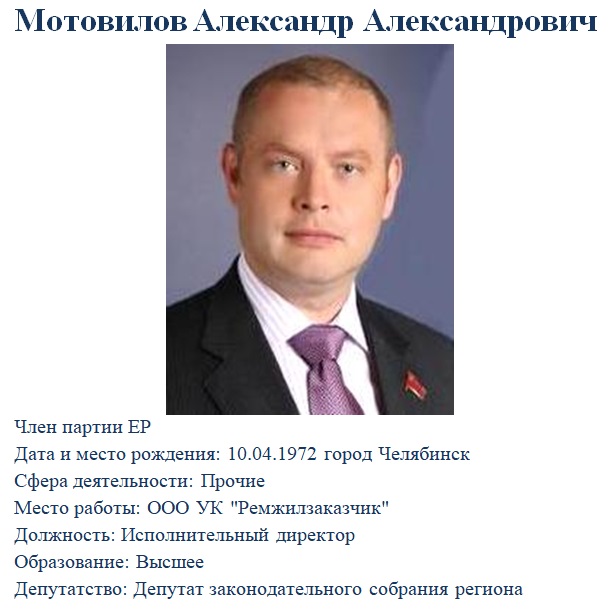 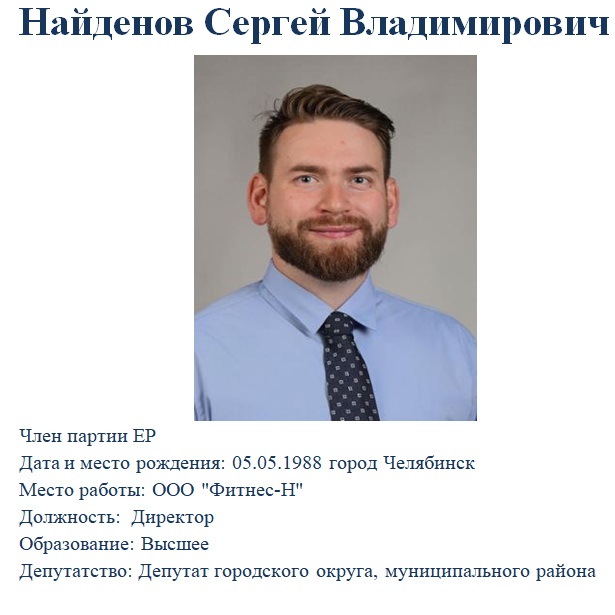 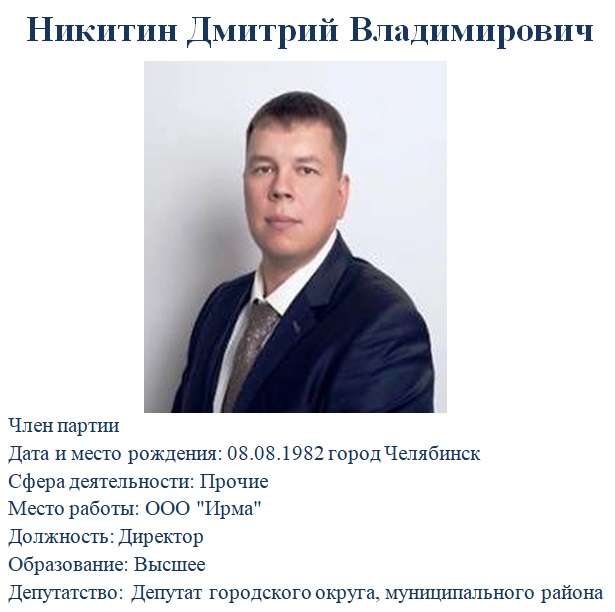 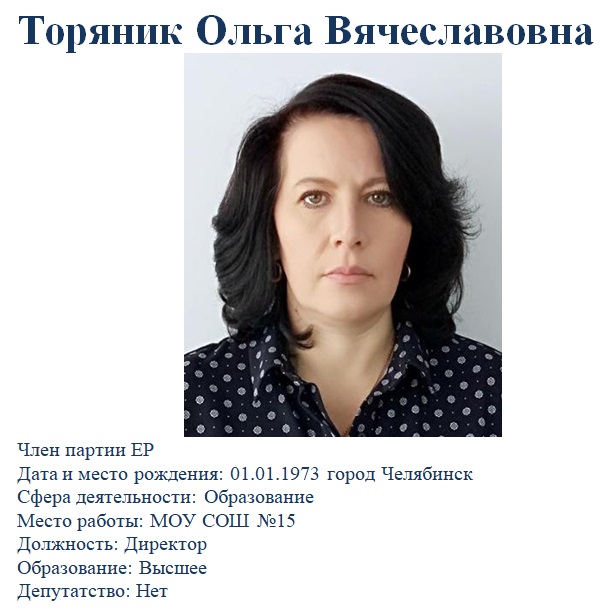 